Dalia Network Engineer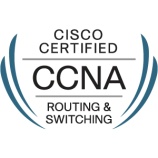 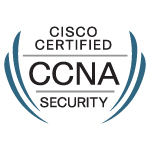 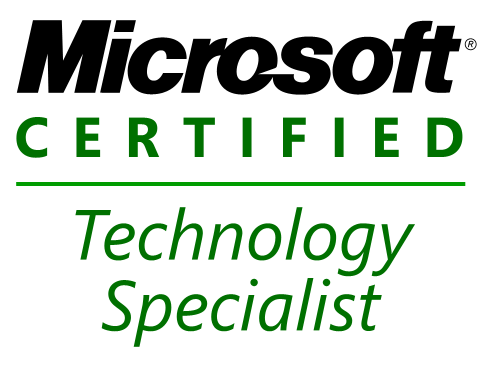 Personal Details Personal Details Personal Details NameNationalityDate of BirthSixMarital StatusE-mailNameNationalityDate of BirthSixMarital StatusE-mailDalia Sudanese11 Oct 1982FemaleSingleDalia.385266@2freemail.com  SummarySummarySummary10 Years of Experience in IT Department as Network Engineer•	Experienced in working on Cisco Routers (1800,1900,2800,2900,3800,3900) Series , and Cisco Switches( 2960,3560,3750,4500) series .•	Good  Experience in working on Cisco ASA (5510,5520, 5525) and (UTM DFL-1660-NB, UTM DFL-2560-NB) and Netasq (U500, U250, U120).•	Experienced in working on Samsung Wisenet CCTV  (XND8080 -SSM Enterprise) Experienced in working on Microsoft windows server (2003, 2008, 2012)10 Years of Experience in IT Department as Network Engineer•	Experienced in working on Cisco Routers (1800,1900,2800,2900,3800,3900) Series , and Cisco Switches( 2960,3560,3750,4500) series .•	Good  Experience in working on Cisco ASA (5510,5520, 5525) and (UTM DFL-1660-NB, UTM DFL-2560-NB) and Netasq (U500, U250, U120).•	Experienced in working on Samsung Wisenet CCTV  (XND8080 -SSM Enterprise) Experienced in working on Microsoft windows server (2003, 2008, 2012)10 Years of Experience in IT Department as Network Engineer•	Experienced in working on Cisco Routers (1800,1900,2800,2900,3800,3900) Series , and Cisco Switches( 2960,3560,3750,4500) series .•	Good  Experience in working on Cisco ASA (5510,5520, 5525) and (UTM DFL-1660-NB, UTM DFL-2560-NB) and Netasq (U500, U250, U120).•	Experienced in working on Samsung Wisenet CCTV  (XND8080 -SSM Enterprise) Experienced in working on Microsoft windows server (2003, 2008, 2012)LanguagesLanguagesLanguagesNative ArabicV. Good EnglishNative ArabicV. Good EnglishNative ArabicV. Good EnglishHobbiesHobbiesHobbiesReading,  Swimming and dancing  Reading,  Swimming and dancing  Reading,  Swimming and dancing  QualificationQualificationQualificationCertificate UniversityYear of GraduateCertificate UniversityGraduateYear of GraduateM.Sc. in Electronic Engineering (Data and Communication Networks)Al Neelain University 2015B.SC Honours in Computer Engineering Omdorman Ahlia University V.Good2005M.Sc. in Electronic Engineering (Data and Communication Networks)Al Neelain University 2015B.SC Honours in Computer Engineering Omdorman Ahlia University V.Good2005Social SkillsSocial SkillsSocial SkillsTeam spirit, Hardworking, Responsible, Optimistic and Good communication skills.Team spirit, Hardworking, Responsible, Optimistic and Good communication skills.Team spirit, Hardworking, Responsible, Optimistic and Good communication skills.Certificates Certificates Certificates 1- Certificate NamePlace of GraduateDuring the Period  2- Certificate NamePlace & Date of Graduate3- Certificate NamePlace & Date of Graduate4- Certificate NamePlace & Date of Graduate5- Certificate NamePlace & Date of Graduate6- Certificate NamePlace & Date of Graduate7- Certificate NamePlace & Date of Graduate8- Certificate NamePlace & Date of Graduate9- Certificate NamePlace & Date of Graduate10- Certificate NamePlace & Date of GraduateValidation No11- Certificate NamePlace & Date of GraduateValidation NoISO 9001-2000Sudanese German Center for Quality Assurance18-26 june2007Microsoft Certified Professional (MCP)Jordan June 2009Microsoft Certified System Administrator  (MCSA)Jordan June 2009Microsoft Certified System Engineer (MCSE)Jordan June 2009Microsoft Certified Technology Specialist (MCTS)Jordan July 2009Windows Server 2008 Application Infrastructure : Configuration Jordan July 2009Windows Server 2008 Network Infrastructure : Configuration Jordan July 2009Windows Server 2008 Active Directory : Configuration Jordan July 2009Cisco Certified Network Professional (CCNP)India May 2011 (pass route exam)Cisco Certified Network Administrator (CCNA)Egypt  April 2014417564169310BSWGCisco Certified Network Security (CCNA) SecurityEgypt  April 2014417634169279DKVJISO 9001-2000Sudanese German Center for Quality Assurance18-26 june2007Microsoft Certified Professional (MCP)Jordan June 2009Microsoft Certified System Administrator  (MCSA)Jordan June 2009Microsoft Certified System Engineer (MCSE)Jordan June 2009Microsoft Certified Technology Specialist (MCTS)Jordan July 2009Windows Server 2008 Application Infrastructure : Configuration Jordan July 2009Windows Server 2008 Network Infrastructure : Configuration Jordan July 2009Windows Server 2008 Active Directory : Configuration Jordan July 2009Cisco Certified Network Professional (CCNP)India May 2011 (pass route exam)Cisco Certified Network Administrator (CCNA)Egypt  April 2014417564169310BSWGCisco Certified Network Security (CCNA) SecurityEgypt  April 2014417634169279DKVJWorking Experiences Working Experiences Working Experiences Job DescriptionFrom April/ 2007 up to now I’m working in Sudanese Standards and Metrology Organization  in IT department as Network EngineerFrom April/ 2007 up to now I’m working in Sudanese Standards and Metrology Organization  in IT department as Network EngineerThe Sudanese Standards and Metrology Organization is a governmental organization is a member of ISO and It is responsible for the protection of consumers and the national economy.The SSMO has 32 branchesall around Sudan. I'm working in SSMO in IT department as network engineer. and I responsible about:establish the networking environment by designing system configuration, directing system installation and defining, documenting and enforcing system standardsdesign and implement new solutions and improve resilience of the current environmentmaximise network performance by monitoring performance, troubleshooting network problems and outages, scheduling upgrades and collaborating with network architects on network optimisationundertake data network fault investigations in local and wide area environments using information from multiple sourcessecure network systems by establishing and enforcing policies, and defining and monitoring accesssupport and administer firewall environments in line with IT security policyreport network operational status by gathering and prioritising information and managing projectsupgrade data network equipment to the latest stable firmware releasesconfigure routing and switching equipment, hosted IP voice services and firewallsPlanning, designing and implementation of CCTV Networks,provide remote support to on-site engineers and end users/customers during installationprovide remote troubleshooting and fault finding if issues occur upon initial installationundertake capacity management and audit of IP addressing and hosted devices within data centresliaise with project management teams, third-line engineers and service desk engineers on a regular basisspeak to customers via email and phone for initial requirement capture.The Sudanese Standards and Metrology Organization is a governmental organization is a member of ISO and It is responsible for the protection of consumers and the national economy.The SSMO has 32 branchesall around Sudan. I'm working in SSMO in IT department as network engineer. and I responsible about:establish the networking environment by designing system configuration, directing system installation and defining, documenting and enforcing system standardsdesign and implement new solutions and improve resilience of the current environmentmaximise network performance by monitoring performance, troubleshooting network problems and outages, scheduling upgrades and collaborating with network architects on network optimisationundertake data network fault investigations in local and wide area environments using information from multiple sourcessecure network systems by establishing and enforcing policies, and defining and monitoring accesssupport and administer firewall environments in line with IT security policyreport network operational status by gathering and prioritising information and managing projectsupgrade data network equipment to the latest stable firmware releasesconfigure routing and switching equipment, hosted IP voice services and firewallsPlanning, designing and implementation of CCTV Networks,provide remote support to on-site engineers and end users/customers during installationprovide remote troubleshooting and fault finding if issues occur upon initial installationundertake capacity management and audit of IP addressing and hosted devices within data centresliaise with project management teams, third-line engineers and service desk engineers on a regular basisspeak to customers via email and phone for initial requirement capture.The Sudanese Standards and Metrology Organization is a governmental organization is a member of ISO and It is responsible for the protection of consumers and the national economy.The SSMO has 32 branchesall around Sudan. I'm working in SSMO in IT department as network engineer. and I responsible about:establish the networking environment by designing system configuration, directing system installation and defining, documenting and enforcing system standardsdesign and implement new solutions and improve resilience of the current environmentmaximise network performance by monitoring performance, troubleshooting network problems and outages, scheduling upgrades and collaborating with network architects on network optimisationundertake data network fault investigations in local and wide area environments using information from multiple sourcessecure network systems by establishing and enforcing policies, and defining and monitoring accesssupport and administer firewall environments in line with IT security policyreport network operational status by gathering and prioritising information and managing projectsupgrade data network equipment to the latest stable firmware releasesconfigure routing and switching equipment, hosted IP voice services and firewallsPlanning, designing and implementation of CCTV Networks,provide remote support to on-site engineers and end users/customers during installationprovide remote troubleshooting and fault finding if issues occur upon initial installationundertake capacity management and audit of IP addressing and hosted devices within data centresliaise with project management teams, third-line engineers and service desk engineers on a regular basisspeak to customers via email and phone for initial requirement capture.Projects SamplesProjects SamplesProjects SamplesSSMO HQ NetworkInstall & Configure core switch (4507R-E) with 13 edge switches (2960) distributed on 13 Different Floors , the floor switches is connected to the core switch using fiber optic backbone and the entirenetwork connected to the server DMZ using ASA (5525) and connected to the other site using Cisco route (2951) and connected to the internet using Netasq (U 500).Install & Configure IP CCTV System Using (50) Samsung CCTV Cameras using (SSM Enterprise) total security management software for managementInstall & Configure core switch (4507R-E) with 13 edge switches (2960) distributed on 13 Different Floors , the floor switches is connected to the core switch using fiber optic backbone and the entirenetwork connected to the server DMZ using ASA (5525) and connected to the other site using Cisco route (2951) and connected to the internet using Netasq (U 500).Install & Configure IP CCTV System Using (50) Samsung CCTV Cameras using (SSM Enterprise) total security management software for managementSSMO Red SeaBranch NetworkInstall & Configure core switch (4507R-E) with 8 edge switches (2960) distributed on 6 Different Floors , the floor switches is connected to the core switch using fiber optic backbone and connected to the other site using Cisco route (2951) and connected to the internet using UTM DFL-2560-NBInstall & Configure core switch (4507R-E) with 8 edge switches (2960) distributed on 6 Different Floors , the floor switches is connected to the core switch using fiber optic backbone and connected to the other site using Cisco route (2951) and connected to the internet using UTM DFL-2560-NBSSMO Soba Tower Install & Configure 150 Samsung Wisenet CCTV Cameras (XND-8080RV) with (SSM Enterprise) total security management Software.Install & Configure 150 Samsung Wisenet CCTV Cameras (XND-8080RV) with (SSM Enterprise) total security management Software.